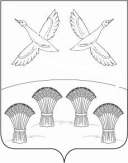 		П О С Т А Н О В Л Е Н И ЕАДМИНИСТРАЦИИ СВОБОДНОГО  СЕЛЬСКОГО  ПОСЕЛЕНИЯ ПРИМОРСКО-АХТАРСКОГО РАЙОНАот  26 декабря  2019 года                                                                              № 247хутор СвободныйОб утверждении Положение о порядке проведения служебных проверок в администрации Свободного сельского поселения Приморско – Ахтарского района           В целях упорядочения и совершенствования управленческой деятельности администрация Свободного сельского поселения Приморско-Ахтарского района постановляет:       1.Утвердить Положение о порядке  проведения служебных проверок в администрации Свободного сельского поселения  Приморско – Ахтарского района  согласно приложению.       2.Настоящее постановление разместить на официальном сайте администрации Свободного сельского поселения в разделе «Муниципальная служба».       3. Контроль за исполнением настоящего постановления оставляю за собой.       4. Настоящее постановление вступает в силу со дня его подписания.Глава Свободного сельского поселения Приморско-Ахтарского района                                                  В.Н.Сирота                                            ПРИЛОЖЕНИЕ                                                                            к постановлению администрации                                                                            Свободного сельского поселения                                                                            Приморско-Ахтарского района                                                                            от 26 декабря 2019года   №247ПОЛОЖЕНИЕо порядке проведения служебных проверок в администрации Свободного сельского поселения Приморско – Ахтарского района  Общие положения            1.1.Настоящее Положение разработано в соответствии с Трудовым кодексом российской Федерации, Федеральным законом от 02.03.2007  №25-ФЗ «О муниципальной службе в Российской Федерации».            1.2.Настоящее Положение определяет порядок проведения служебных проверок в администрации Свободного сельского поселения, работников, занимающих должности, не отнесенные к должностям муниципальной службы, а так же руководителей муниципальных унитарных предприятий и муниципальных казенных учреждений.            1.3.Основанием для проведения служебной проверки является:- представление правоохранительных органов;-факт совершения работником дисциплинарного проступка;-служебная записка, содержащая информацию о совершении муниципальным служащим дисциплинарного проступка, или неисполнения должностных обязанностей;-обстоятельства, послужившие основанием для письменного заявления муниципального служащего о проведении служебной проверки.2 Порядок проведения служебной проверки            2.1.Служебная проверка назначается на основании распоряжения главы администрации Свободного сельского поселения.           В распоряжении о проведении служебной проверки указывается:- основание для принятия решения о проведении служебной проверки;-должность, фамилия, имя, отчество работника, в отношении которого (либо по письменному заявлению которого) проводится служебная проверка;-состав комиссии по проведению  служебной проверки (далее-Комиссия);-срок предоставления заключения по результатам служебной проверки.          2.2. Распоряжение о проведении служебной проверки в обязательном порядке доводится до сведения всех членов комиссии по проведению служебной проверки, а также работника, в отношении которого проводится служебная проверка. При невозможности  ознакомления работника с распоряжением о проведении в отношении него служебной проверки (отказ от ознакомления, отсутствие на службе) составляется акт, который подписывается комиссией и утверждается главой администрации Свободного сельского поселения.         2.3. При проведении служебной проверки должны быть полностью,  объективно и всесторонне установлены:-факт совершения работником дисциплинарного проступка;-вина работника.          2.4. Служебная проверка назначается не позднее 14 дней с момента обнаружения дисциплинарного проступка или регистрации заявления муниципального служащего и должна быть завершена не  позднее одного месяца  со дня принятия решения о ее проведении.           2.5. Для проведения служебной проверки назначается комиссия, в состав которой включается специалист, ответственный за кадровую работу, специалисты администрации, специалист-юрист, руководители подведомственных организаций. В состав комиссии включается неограниченное количество лиц, но не менее 3-х человек.          2.6. Комиссия вправе:- предлагать работнику, в отношении которого проводится служебная проверка, а также работникам, которым могут быть известны какие-либо сведения об обстоятельствах противоправного действия, дисциплинарного проступка, давать письменные объяснения на имя главы администрации, а также иную информацию по существу вопросов служебной проверки;- привлекать к проведению служебной проверки и получать консультацию специалистов правового управления, иных структурных подразделений муниципального образования Приморско-Ахтарский район;- направлять в установленном порядке запросы о предоставлении необходимых документов (информации) в государственные органы и органы местного самоуправления, организации, получать на них ответы и приобщать их к материалам служебной проверки.
          2.7.  Ответственный за проведение служебной проверки, члены комиссии, а также работники, участвующие в проведении служебной проверки, обязаны:- соблюдать права работника, в отношении которого проводится служебная проверка, и иных лиц, принимающих участие в служебной проверке;- обеспечить сохранность и конфиденциальность материалов служебной проверки, не разглашать сведения о их результатах;- соблюдать сроки и обеспечивать объективность проведения служебной проверки;
- проводить служебную проверку в полном объеме.          2.8. Служебная проверка должна быть завершена в сроки, установленные в распоряжении о ее проведении.           2.9. При проведении служебной проверки с работника должны быть затребованы письменные объяснения, которые должны быть представлены в течение двух рабочих дней. В случае отказа работника дать такое объяснение составляется акт (по форме согласно Приложению 1 к настоящему Положению).
          2.10. Работник, в отношении которого проводится служебная проверка, имеет право:
- давать письменные или устные объяснения главе администрации с изложением своего мнения по основаниям, фактам и обстоятельствам проводимой в отношении него служебной проверки, предоставлять заявления, ходатайства и иные документы, обращаться к ответственному за проведение служебной проверки с просьбой о приобщении к материалам служебной проверки предоставляемых им документов;
- обжаловать решения и действия (бездействие) работников, проводящих служебную проверку, главы администрации, назначившего служебную проверку;
- ознакомиться по окончании служебной проверки с письменным заключением и другими материалами по результатам служебной проверки.3. Оформление результатов служебной проверки
           3.1.Результаты служебной проверки сообщаются главе администрации в форме письменного заключения комиссии с указанием даты его составления (по форме согласно Приложению 3 к настоящему Положению). Заключение должно быть подписано ответственным за проведение служебной проверки и членами комиссии.
           3.2. Заключение составляется на основании имеющихся в материалах служебной проверки данных в котором указываются:
-дата и номер распоряжения  о проведении служебной проверки;-основание проведения служебной проверки;-состав комиссии, проводившей служебную проверку;-фамилия, имя, отчество и должность работника, в отношении которого (по письменному заявлению которого) проводилась служебная проверка;-факты и обстоятельства, установленные по результатам служебной проверки;-выводы о виновности(невиновности) работника, в отношении которого проведена служебная проверка. Предложения о применении к работнику дисциплинарного взыскания.
           3.3. Ответственный за проведение служебной проверки не позднее трех рабочих дней со дня оформления заключения знакомит работника, в отношении которого проводилась служебная проверка, с заключением и другими материалами по результатам служебной проверки под роспись.
            3.4. Время нахождения лица, в отношении которого проводилась служебная проверка, в отпуске, командировке, а также периоды его временной нетрудоспособности в указанный срок не включаются.
В случае отказа работника, в отношении которого проводилась служебная проверка, от ознакомления с заключением либо от подписи, подтверждающей ознакомление с заключением, комиссия составляет акт (по форме согласно Приложению 2 к настоящему Положению) и приобщает его к материалам служебной проверки.
             3.5. Решение по результатам служебной проверки принимается главой администрации в течение пяти рабочих дней.             3.6. Материалы служебной проверки формируются в дело о проведении служебной проверки в следующем порядке:
- документ, послуживший основанием для назначения служебной проверки;
- копия распоряжения главы администрации о проведении служебной проверки;
- объяснение работника, в отношении которого проводилась служебная проверка;
- объяснения работников, привлекаемых комиссией к проведению служебной проверки, и иных лиц;
- иные документы, имеющие отношение к проведенной служебной проверке;
- заключение по результатам служебной проверки с данными об ознакомлении с ним работника, в отношении которого проводилась служебная проверка;             3.7. Письменное заключение по результатам служебной проверки с соответствующим решением главы поселения приобщается к личному делу муниципального служащего, в отношении которого проводилась служебная проверка.                                            ПРИЛОЖЕНИЕ 1                                                                            к Положению о порядке проведения                                                                            служебных проверок в администрации                                                                            Свободного сельского поселения                                                                            Приморско-Ахтарского районаАКТ
х.Свободный                                                                                  "____" ___________ 20__ г.
    Мы,   нижеподписавшиеся,   составили   настоящий   акт   о   том,   что ___________________________________________________________________________  (Ф.И.О., должность работника, в отношении которого проводится служебная проверка)___________________________________________________________________________не предоставил объяснения по основаниям, фактам и обстоятельствам служебной проверки.
Ответственный по проведению служебной проверки                   ______________ _______________________                                       (подпись)     (расшифровка подписи)
Члены комиссии по проведению служебной проверки:       ______________ _______________________                                       (подпись)     (расшифровка подписи)
                                     ______________ _______________________                                       (подпись) (расшифровка подписи)
                                     ______________ _______________________                                       (подпись) (расшифровка подписи)
                                     
"____" _____________ 20____ г.                           ПРИЛОЖЕНИЕ 2                                                                            к Положению о порядке проведения                                                                            служебных проверок в администрации                                                                            Свободного сельского поселения                                                                            Приморско-Ахтарского районаАКТ
х.Свободный                                                                                   "____" ___________ 20__ г.
    Мы,   нижеподписавшиеся,   составили   настоящий   акт   о   том,   что ___________________________________________________________________________       (Ф.И.О., должность работника, в отношении которого проводится                            служебная проверка)отказался   от   ознакомления  с  заключением,  подписи  в  ознакомлении  с заключением по результатам служебной проверки.
Ответственный по проведению служебной проверки                                                                   ______________ _______________________                                                               (подпись)    (расшифровка подписи)
Члены комиссии по проведению                                                                  ________________  _____________________                                                        (подпись)                      (расшифровка подписи)                                                   ________________  _____________________                                                        (подпись)                      (расшифровка подписи)«____»______________2020г.                          ПРИЛОЖЕНИЕ 3                                                                            к Положению о порядке проведения                                                                            служебных проверок в администрации                                                                            Свободного сельского поселения                                                                            Приморско-Ахтарского района  Главе администрации Свободного сельского поселения                                                                                                  Приморско-Ахтарского района                                     Заключение    по результатам служебной проверки 1. Основание проведения служебной проверки: ______________________________________________________________________________________________________       (указывается основание и дата принятия решения о проведении    служебной проверки)_________________________________________________________________________2. Служебная проверка проводилась  _______________________________________________________________________________________________________________(наименование замещаемых должностей ,Ф.И.О. участников служебной проверки)_________________________________________________________________________ 3. Дата проведения служебной проверки  _______________ __________________                                                                                                        (начата)        (окончена)4. Сведения  о  гражданском  служащем, в  отношении  которого проводиласьслужебная проверка  _____________________________________________________                  (наименование замещаемой должности гражданской службы,_________________________________________________________________________    Ф.И.О. гражданского служащего, в отношении которого проводилась_________________________________________________________________________                             служебная проверка)5. Краткое  описание  совершенного  гражданским  служащим дисциплинарногопроступка, противоправных действий, причин и условий, способствовавших ихсовершению, характер и размер причиненного вреда____________________________________________________________________________________________________________________________________________________________________________________________________________________________________________________________________________________________________________________6. Объяснения  гражданского  служащего,  в отношении которого проводиласьслужебная проверка___________________________________________________________________________________________________________________________________________________________________________________________________________________________7. Заключение по результатам служебной проверки_________________________________________________________________________                            (выводы о виновности, предложения о взыскании)__________________________________________________________________________________________________________________________________________________Председатель Комиссии           ________________  _____________________                                                                  (подпись)                         (расшифровка подписи) Члены Комиссии:                   ________________  _____________________                                                                  (подпись)                         (расшифровка подписи)                                                   ________________  _____________________                                                        (подпись)                      (расшифровка подписи)«____»______________2020г.С заключением ознакомлен: _________________________________________________________________________                            (ФИО работника, в отношении которого проводилась проверка)